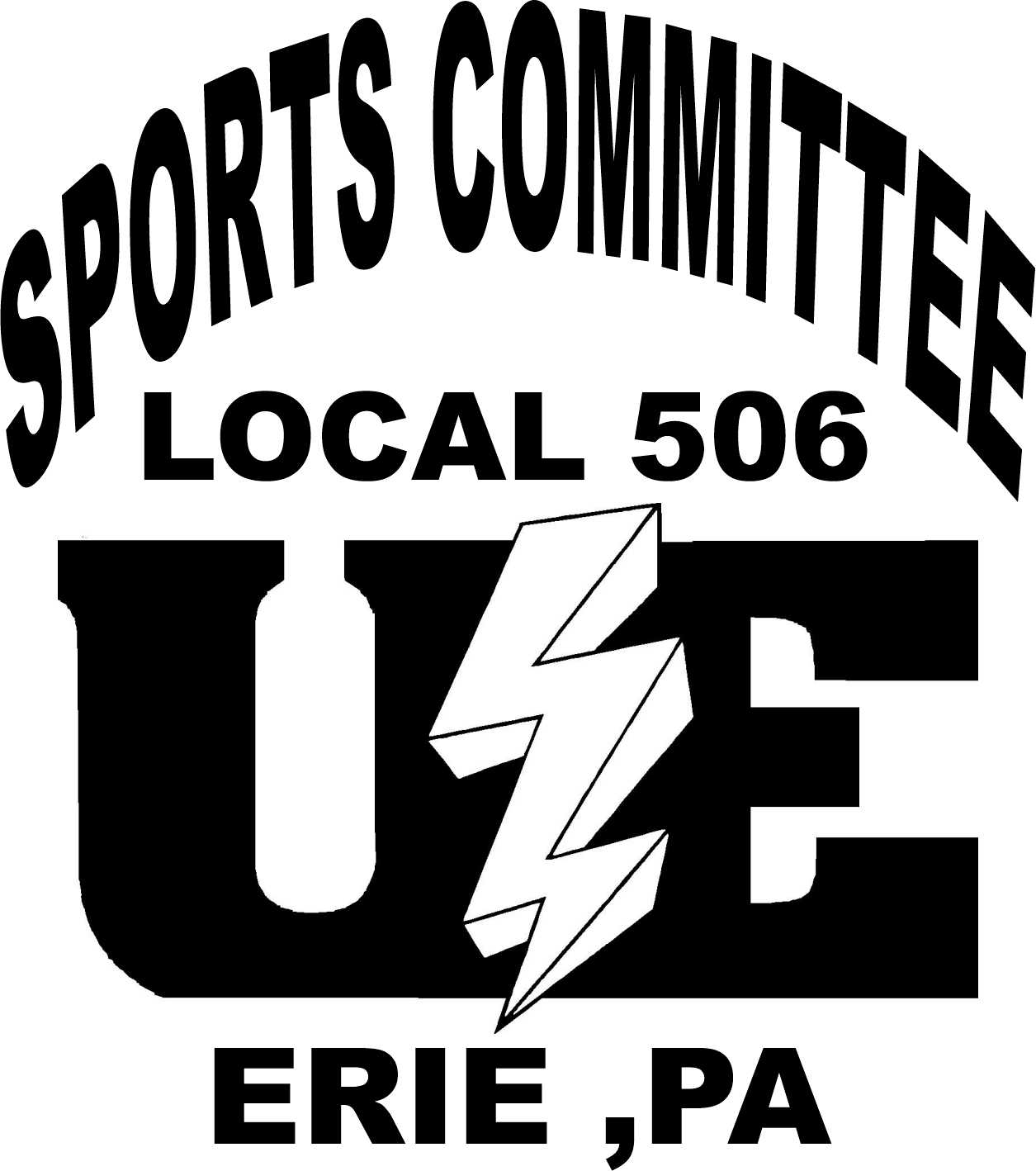 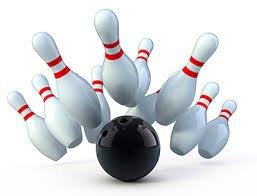 APPLICATION FORMTOURNAMENT RULESEvent shall consist of three (3) games bowled on one (1) pair of lanes assigned by the	Tournament Director and all decisions by the Tournament Director are final.This is a singles event.  Prizes will be awarded to the highest game and highest series bowled by both men and women.  There will be no duplication of awards.This is a fun-filled community event for our sponsors and friends of all ages.Please note your bowling fee is not considered a donation to the Erie VA Medical Center and the fee only covers the cost of bowling.   ENTRY FEE:	$15 each    5 people on a lane    Limited to the first 200 paid entriesDeadline to PREREGISTER is Friday, February 15, 2019.  Availability is limited the day of the event.  Junior bowlers are welcome.  Check in begins at Noon.  There will also be auctions.  Please note that 100% of proceeds will benefit Erie VA Medical Center.    Mail ENTRIES to: UE Local 506; 3923 Main Street; Erie, PA  16511.  You may also drop off your entry to the Union Hall at the above address any weekday from 8:00 a.m. – 4:00 p.m.  Make entry fee check payable to:  UE 506 Sports Committee.  Questions concerning the tournament, please contact Matt McCracken at 814-440-0218 or Dave Chadwell at 814-881-7300.If you would like donate for this fundraising event, please make checks payable to:   Erie VAMC and mail to VAMC Voluntary Office, 135 East 38th Street, Erie, PA   16504.  Please respond to this letter by Friday, February 15, 2019, if you would like to be recognized as a sponsor.  -----------------------------------------------------------------------------------------------------------------------------------------------------------------------------------------------------------------------   ENTRY FORM – TEAM LINE UP (please print)                  ENTRY FEE:   $15 each 	          FIRST AND LAST NAME	                            PHONE NO.1. ____________________________________________		_________________	2. ____________________________________________		_________________3. ____________________________________________		_________________4. ____________________________________________		_________________ 5. ____________________________________________		_________________	Five bowlers not required. Singles or Pairs acceptedTHANK YOU 2018 SPONSORS AND DONORS!	U.E. Local 506 Sports Committee, Erie, PASunflower Club, Erie, PAAmerican Legion Post 571, Wesleyville, PAVeterans of the Vietnam Ware Inc. Post 52, Meadville, PA American Legion Post 237, Inc., Union City, PAVFW Post 1835 Auxiliary, Franklin, PAAmerican Legion Post 742, Fairview, PAVFW Post 1835, Franklin, PAAmerican Legion Post 285, Waterford, PAVFW Post 4789, North East, PAAmerican Legion Post 135, Warren, PAVFW Post 740, Edinboro, PAAmerican Legion Post 365, Corry, PAVFW Post 943, Ashtabula, OHAmerican Legion Post 108, Bradford, PAVFW Post 2006, Meadville, PAAmerican Legion Post 381, Cambridge Springs, PAVFW Post 264, Corry, PAAmerican Legion Post 771, Erie, PAVFW Post 470, Erie, PAAmerican Legion Auxiliary Post 571, Wesleyville, PAVFW Post 4789, Northeast, PA American Legion Post 105, North East, PAVFW Post 7599, Transfer, PAAmerican Legion Post 658, Youngsville, PAVFW Post 6166, Hermitage, PAAmerican Legion Post 700, Warren, OHTexas Roadhouse, Erie, PA American Legion Post 758, Sugar Grove, PA   Hosses, Erie, PA  American Legion Post 615, Conneautville, PAThe BrewErie, Erie, PA  American Legion Post 103, St. Mary's, PAPeg Lucas, Erie, PA   AMVETS Auxiliary Post 50, Sugar Grove, PACalamari's Restaurant, Erie, PA AMVETS Post 113, Tionesta, PACinemark, Erie, PA  BPO Elks, Lodge 329, Kane, PAPat Grove, Erie, PA BPO Elks, Lodge 437, St. Mary's, PACarol & Chuck Goodman, Erie, PA   BPO Elks, Lodge 110, Franklin, PAKaren O'Neal, VAMCBPO Elks Lodge 769, Corry, PABill McCracken, Waterford, PA Cascade Park Club, Erie, PA DAVA, Unit 47, Jamestown, NY Corry Central Labor Club, Corry, PAVictoria Hoover, Union City, PA  DAV Chapter 73, Erie, PAVictoria Hoover, Union City, PA  Disabled American Veterans Auxiliary Unit 73, Erie, PARoger Zaczyk, Union City, PA Dusckas Funeral Home, Erie, PAFaye Jarmolowicz, Erie, PA Employee Community Service Fund of GE, Erie PA Evelyn Toskin, Erie, PA Foresters Beneficial Association, Erie, PAVictoria Hoover, Union City, PA  I.B.E.W. Local 56, Erie, PAJack Denny, Erie, PAInternational Assoc of Fire Fighters Local 293, Erie, PANadean Sitter, Erie, PAJ. Amato & Son, Meadville, PAHooks Early Intervention Services, Melissa Hooks, Erie, PAKeystone Paralyzed Veterans of America, Pittsburgh, PA Karen Rubay, Wattsburg, PA   Kindle Heating and Cooling, Erie, PA  Eastway Lanes, Nancy Warren, Erie, PA   NABET-CWA Local 28, Erie, PALincoln Electric, Erie, PA  Siebenbuerger Club, Erie, PAPotratz Floral Shop, Erie, PA  Slovak National Club, Erie, PADave Chadwell, Erie, PA  Society of Holy Trinity Group #240, Erie, PASons of American Legion Post 571, Wesleyville, PA